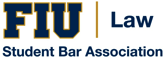 MEETING MINUTESOctober 29, 2017Open meeting and quorum  Quorum Met.Motion to open at 5:59 p.m.Katarina DobsinskaAnnasofia RoigMariah ManleyDavid MillerTucker PryorJacob LeuzeWilliam DiabRoger PouThomas CampbellContance LeeAlexis BertoldoWilliam BrownAlina FernandezAlexis MarreroDaniel WalkerBudget updateDavid MillerFunding RequestsWLS – Mentor/Mentee Coffee 2/8 - $60Motion to approve passes.CLS – GBM 11/1 - $200Motion to approve passes.WLS – Holiday Gift Drive Supplies 11/20 - $150Motion to approve passes.BLS – Attorneys from Cruise Industry 11/13 - $199Motion to approve passes.MLSA – Documentary Screening 11/6 - $60Motion to approve passes.BLSA – Juvenile Justice Panel 11/8 - $302Motion to approve passes.CABA – GBM 11/8 - $193Motion to approve passes.HLSA- mentor reveal 11/9 - $250Motion to approve passes.President’s ReportBarristers BallGoing well.Networking Committee ReportNov. 2 is the dinner series event at 7 p.m. in Grand Reading Room.Next meeting dateWednesday, November 15, 2017, at 12 p.m. in Room 2080.Need a new 1L repVice President’s ReportAlina Fernandez – BylawsIn progress.Sandra Ramirez - Library hours & famous alumniAbsent.Mariah Manley - Evening Program data collectionIn progress.Class Representatives Report4L RepAlexis MarreroAll is great.3L RepWilliam Diab - Student Book award volunteers & Alumni Speaker databaseIn progress.Roger Pou - Bylaws- Damaged paint on walls & BylawsIn progress.Arturo Hernandez - Pro Bono ProjectAbsent.2L RepDaniel Walker- Deans Cup - Needs $400 more for shirtsMotion to approve passes.Thomas Campbell - Project ManagementIn progress.1L RepAlexis BertoldoConstance LeeWants clubs to serve vegan food.Jacob LeuzeRequested plastic silverware and paper plates for student cafeteria.William BrownABA RepTucker Pryor- Citation handbook & ABA registrationWill start tabling in November.SGA RepAnnasofia RoigAll is great.Open FloorHalloween Party was good.Close MeetingMotion to close meeting at 7:11 p.m.Motion passes.